		THƯ MỜI HỌP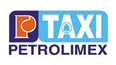 ĐẠI HỘI ĐỒNG CỔ ĐÔNG BẤT THƯỜNG NĂM 2015	Hội đồng quản trị Công ty Cổ phần Taxi Gas Sài Gòn Petrolimex (“PGT”) thông báo và kính mời Quý cổ đông PGT tham dự Đại hội đồng cổ đông bất thường năm 2015 lần 2.Thời gian: 08 giờ 00 ngày 08/01/2016Địa điểm: Khách sạn New Epoch, 120 Cách Mạng Tháng 8, phường 7, quận 3, thành phố Hồ Chí Minh, Việt NamNội dung Đại hội:Tờ trình về việc sửa đổi, bổ sung Điều lệ;Tờ trình về việc bổ sung ngành nghề kinh doanh;Tờ trình về việc thay đổi địa chỉ trụ sở Công ty;Tờ trình về việc Chủ tịch HĐQT kiêm nhiệm Giám Đốc Công ty;Tờ trình về thay đổi tên Công ty;Tờ trình về việc miễn nhiệm thành viên Hội Đồng Quản Trị theo Đơn xin từ nhiệm;Tờ trình về việc thay đổi số lượng thành viên Hội Đồng Quản Trị và bầu bổ sung thành viên Hội Đồng Quản Trị nhiệm kỳ 2013-2018;Tờ trình về việc miễn nhiệm thành viên Ban kiểm soát theo Đơn xin từ nhiệm và bầu bổ sung thành viên BKS nhiệm kỳ 2013-2018;Bầu bổ sung thành viên HĐQT;Bầu bổ sung thành viên BKS.Tài liệu Đại hội:Tài liệu Đại hội cổ đông bất thường năm 2015 được đăng tải và công bố trên website của Công ty theo địa chỉ: www.taxipetrolimexsg.com Đăng ký tham dự Đại hội:Để công tác chuẩn bị cho Đại hội được chu đáo, quý Cổ đông vui lòng xác nhận việc trực tiếp tham dự Đại hội theo mẫu Giấy xác nhận tham dự đính kèm và gửi về địa chỉ trụ sở Công ty hoặc gọi điện thoại xác nhận trực tiếp qua số điện thoại (08)351 212 12 hoặc 0989 210 262 trước 16 giờ 00 phút ngày 04/01/2016.Trường hợp ủy quyền, quý Cổ đông vui lòng điền thông tin vào mẫu Giấy ủy quyền tham dự và biểu quyết tại Đại hội và trường hợp cổ đông/ nhóm cổ đông đề cử ứng cử viên vào Hội đồng quản trị, Ban kiểm soát vui lòng điền thông tin vào mẫu hồ sơ ứng cử/ đề cử thành viên Hội đồng quản trị, Ban kiểm soát và toàn bộ các hồ sơ liên quan khác phải được gửi về địa chỉ trụ sở Công ty theo đường bưu điện, fax hoặc gửi trực tiếp trước 16 giờ 00 phút ngày 05/01/2016. Các giấy tờ cần mang theo khi dự Đại hội: Thư mời họp;Chứng minh nhân dân hoặc hộ chiếu;Giấy ủy quyền (đối với trường hợp được ủy quyền).Xác nhận tham dự hoặc các vấn đề khác liên quan đến Đại hội, quý Cổ đông vui lòng liên hệ:Công ty Cổ phần Taxi Gas Sài Gòn Petrolimex178/6 Điện Biên Phủ, phường 21, quận Bình Thạnh, Tp. HCMĐiện thoại: (08)351 212 12 - 0989 210 262    Fax: (08)351 241 24Trân trọng./.TM. HỘI ĐỒNG QUẢN TRỊ         CHỦ TỊCH HĐQT             Kakazu ShogoCÔNG TY CỔ PHẦN TAXI GAS      SÀI GÒN PETROLIMEXTrụ sở : 178/6 Điện Biên Phủ, P. 21, Q.                            Bình Thạnh, TP. HCMMSDN: 0303527483 đăng ký lần đầu ngày                    06/09/2007.CỘNG HÒA XÃ HỘI CHỦ NGHĨA VIỆT NAMĐộc lập – Tự do – Hạnh phúcTp. Hồ Chí Minh, ngày 23 tháng 12 năm 2015Kính gửi:Quý cổ đôngCông ty Cổ phần Taxi Gas Sài Gòn Petrolimex